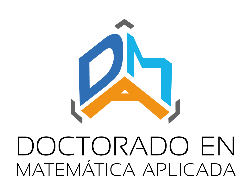 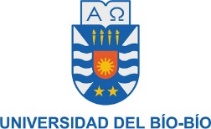 CONCEPCION, …… de ……………………… de 2024.SeñorPablo Venegas TapiaDirector Doctorado en Matemática AplicadaUniversidad del Bío-BíoPresenteEstimado Señor Director:  Junto con saludarle me dirijo a usted con la finalidad de solicitar apoyo financiero para participar en “…………….” según se detalla a continuación:Sin otro particular le saluda atentamente,______________________________				_______________________________   Nombre, Rut y Firma Alumna(o)		                    		    Nombre y Firma Director de Tesis     Nombre EventoUniversidad/Ciudad/PaísFecha Actividad (Desde/Hasta)Monto Solicitado al Programa$$$$Monto beneficio otorgado por otra Unidad (Nombre de la Unidad)$$$$Documentos que se adjuntan:(Marcar con X)Carta Invitación/Aceptación Resumen:Postulación Asistencia a Congreso (UBB):Documentos que se adjuntan:(Marcar con X)Ticket de Pasajes: Cotizaciones: Documentos que se adjuntan:(Marcar con X)Detalle de gastos:Seguro de Viaje:Resumen Objetivo de la actividad: